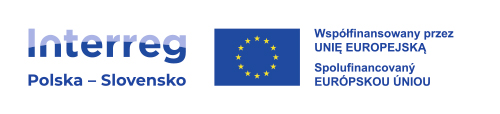 PREZENTACJA PROJEKTUI. Podstawowe informacje o projekciePartnerski projekt planowany do złożenia w naborze wniosków o dofinansowanie z Europejskiego Funduszu Rozwoju Regionalnego w ramach Programu Interreg Polska – Słowacja 2021-2027: priorytet 3. Twórcze i atrakcyjne turystycznie Pogranicze, cel szczegółowy 1. Wzmacnianie roli kultury i zrównoważonej turystyki w rozwoju gospodarczym, włączeniu społecznym i innowacjach społecznych.Tytuł projektu: „Karpackie Morza – Solina i Domaša – krajobraz fontann"Partner wiodący projektu (PW): Gmina Solina Partnerzy projektu (PP): Obec Kvakovce(SK)Cel główny projektu: Wykreowanie transgranicznej oferty turystycznej związanej z karpackimi jeziorami Solińskim i  Wielka Domasa - zrównoważone wykorzystanie lokalnego dziedzictwa naturalnego w rozwoju gospodarczym i włączeniu społecznym.Obszar realizacji projektu: Gmina Solina, Wieś Kvakovce.Interesariusze projektu: społeczność lokalna, młodzież z obszaru wsparcia, mieszkańcy, zaproszeni goście, turyści, organizacje ekologiczne, organizacje turystyczne, instytucje kultury, organizacje pozarządowe, podmioty gospodarcze itp.Szacunkowy budżet całego projektu: 873 779,76 euroPlanowany termin realizacji projektu: 04.2024 - 12.2024Termin na zgłaszanie uwag/pytań/sugestii: 27.09.2023 r.II. Zadania Partnera Wiodącego – Gmina SolinaZakup i instalacja pływającej fontanny na Jeziorze Solińskim. Bedzie to centralna fontanna z gejzerem o wysokości do 40 m, a wokół niej 9 mniejszych fontann z gejzerami o wysokości do 16 metrów. Fontanny zostaną zsynchronizowane z zaprogramowane, tak aby o określonej godzinie tworzyć efekty na wodzie, np. podświetlane w nocy i połączone z muzyką.Zakup i instalacja stand’u z kamerą – „Okno na Damasę” oraz 2 infokiosków z informacjami o atrakcjach turstycznych nad Domasą i w Gminie Solina.Transgraniczny Festiwal „Dni słowackie nad Soliną”. W programie trzydniowe regaty wodne, wyścigi na rowerach wodnych, uroczyste uruchomienie produktów projektu (fontanny, „okno na Domasę, infokioski), koncerty  2 zespołów ze Słowacji, prezentacja video regionu Domasa. Konferencja podsumowująca projekt..Szacowany budżet: 436 889,88 euro. Kontakt w sprawie partycypacji: Urząd Gminy Solina z/s w Polańczyku, ul. Wiejska 2, 38-610 Polańczyk, e-mail: urzad@esolina.pl, tel. (+48) 134692118.•     Osoba do kontaktu: Adam OrłowskiIII. Zadania Partnera Projektu – Obec KvakovceZakup i instalacja pływającej fontanny na Jeziorze Domasa. Bedzie to centralna fontanna z gejzerem o wysokości do 40 m, a wokół niej 9 mniejszych fontann z gejzerami o wysokości do 16 metrów. Fontanny zostaną zsynchronizowane z zaprogramowane, tak aby o określonej godzinie tworzyć efekty na wodzie, np. podświetlane w nocy i połączone z muzyką.Zakup i instalacja stand’u z kamerą – „Okno na Solinę” oraz 5 infokiosków z informacjami o atrakcjach turystycznych nad Domasą i w Gminie Solina.Wydanie Gazety „Karpackie Morza – Domasa i Solina” – informacja o wszystkich lokalnych atrakcjach turystycznych w dwóch wersjach językowych.Utworzenie wspólnej strony internetowej www.solinadomasa.sk w dwóch wersjach językowych.Transgraniczny Festiwal „Dni polskie nad Domasą”. W programie trzydniowe regaty wodne, wyścigi na rowerach wodnych, uroczyste uruchomienie produktów projektu (fontanny, „okno na Domasę, infokioski), koncerty  2 zespołów ze Polski, prezentacja video Gminy Solina. Szacowany budżet: ok. 436 889,88 euro. Kontakt w sprawie partycypacji:Urząd Gminy Solina z/s w Polańczyku, ul. Wiejska 2, 38-610 Polańczyk, e-mail: urzad@esolina.pl, tel. (+48) 134692118.•     Osoba do kontaktu: Adam OrłowskiVI. Wspólne działania Partnerów:Wydanie Gazety „Karpackie Morza – Domasa i Solina” – informacja o wszystkich lokalnych atrakcjach turystycznych w dwóch wersjach językowych.Utworzenie wspólnej strony internetowej www.solinadomasa.sk w dwóch wersjach językowych.